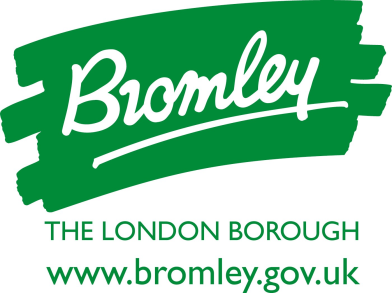 Town and Country Planning Act 1990 (Section 106A)Town and Country Planning (Modification and Discharge of Planning Obligations) Regulations 1992CERTIFICATE UNDER REGULATION 4CERTIFICATE AI certify that:On the day 21 days before the date of the accompanying application the planning obligation to which the application relates was enforceable against nobody other than the applicantSIGNED …………………………………………… DATE ………………………………….*On behalf of ………………………………………CERTIFICATE BI certify that:I have/The applicant has given the required notice to everyone else against whom, on the day 21 days before the date of the accompanying application the planning obligation to which the application relates was enforceable, as listed below:Name of person:Address at which notice served:Date on which notice was served:SIGNED …………………………………………… DATE ……………………………….*On behalf of ………………………………………